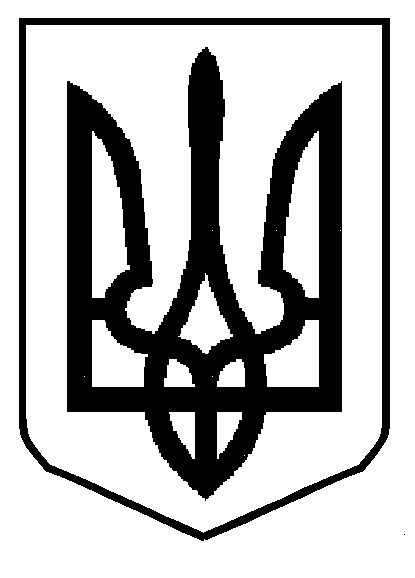 МІНІСТЕРСТВО  ОСВІТИ  І  НАУКИ  УКРАЇНИДЕПАРТАМЕНТ  ОСВІТИ  І  НАУКИЛЬВІВСЬКОЇ  ОБЛАСНОЇ  ДЕРЖАВНОЇ  АДМІНІСТРАЦІЇКОМУНАЛЬНИЙ  ЗАКЛАД  ЛЬВІВСЬКОЇ  ОБЛАСНОЇ РАДИ«ЛЬВІВСЬКИЙ  ОБЛАСНИЙ  ЦЕНТР  ЕКОЛОГО - НАТУРАЛІСТИЧНОЇТВОРЧОСТІ  УЧНІВСЬКОЇ  МОЛОДІ». Львів, вул. Ів. Франка, 133, тел/факс 276-46-07, е-mail: lodenc@ukr.net, www.lodenc.netКод ЄДРПОУ 23883752Планосновних заходівКЗ ЛОР «Львівський обласний центреколого-натуралістичної творчості учнівської молоді»на вересень 2016рокуДиректор                   				 А.КийкоДата проведенняНазва заходу11.09День відкритих дверей для дітей та їх батьків, педагогівпротягом місяцяПриродоохоронна акція «День юного натураліста».       16.0919.0926-27.09Для гуртківців КЗ ЛОР «ЛОЦЕНТУМ» провести:  бесіду «Збережи небо: захисти себе і озоновий шар»  (до Міжнародного дня захисту озонового шару);бесіду «Мир і права дитини» (до Міжнародного дня миру);екскурсію в музей М.С.Грушевського (з нагоди дня народження М.С.Грушевського).до 15.09Набір дітей в гуртки ЛОЦЕНТУМ.протягоммісяцяТематичні екскурсії еколого-освітньою виставкою «Планета ЗОО» для школярів  навчальних закладів м. Львова та області ( згідно із заявками).  